arvest Temple Christian Academy 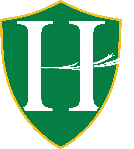 “Preparing Minds to Lead and Hearts to Serve for God’s Glory”Middle School & High School Supply List (2023/24)Every Student Needs: Lunch box/backpack (Please see guidelines in Student Handbook)KJV BibleRuler (English & Metric)College-ruled paper (3 packages)Dividers for Binder (I pack)Pencils and Erasers1 package of 3x5 cardsPocket Folder Scientific Calculator (Texas Instrument preferred)Headphones or earbuds for use of ChromebookPencil/Pen pouch that will go with your 2” binderClear Protractor and Compass6 spiral notebooks1 – 2” Binder (or trapper keeper binder)Red Pens (for grading)Pens (Blue and/or Black)Highlighters 3 boxes of tissuesWireless MouseColored PencilsAssignment book will be provided Harvest Temple Christian Academywww.htcaclyde.com │ 419-547-8251Clyde, OH